Муниципальное общеобразовательное учреждениеМедягинская основная школаЯрославского муниципального района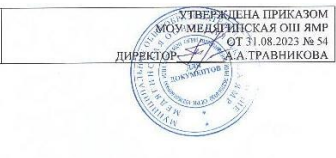 Программа«Орлята России»летнего оздоровительного лагеря дневного  пребываниядетей                                Составитель:Сакина Анна Александровна начальник лагеряЯрославский муниципальный район, 2024 годСодержание1.Информационная справка2. Пояснительная записка3. Целевой блокЦельЗадачиОжидаемые результаты4.Механизм реализации программыЭтапы реализацииСодержание программы смены по периодамИгровая модель смены.Система мотивации и стимулированияОрганы самоуправления5.Ресурсное обеспечениеМатериально - техническоеКадровоеМетодическоеИнформационноеОрганизационноеФинансовое6.Механизмы оценки результативности программы7.Возмоные факторы риска реализации программы8.Список литературы9.Приложение                    ПАСПОРТПрограммы лагеря дневного пребывания детейМОУ Медягинская ОШ ЯМР       2024годПояснительная записка        Программа смены предполагает подготовку и реализацию коллективного творческого дела, согласно всем, шести этапам КТД (по И. П. Иванову): совместное создание взрослыми и детьми большого общего Праздника в рамках игровой модели смены. Данный подход позволяет соблюсти оптимальное соотношение видов деятельности, заранее придуманных и структурированных взрослыми, и произвольных активностей, что обеспечивает реализацию детских инициатив, творчества, идей и замыслов.          Смена в пришкольном лагере для класса, участвующего в семи треках программы «Орлята России», становится своеобразным итогом учебного года, праздником лета. В рамках смены дети закрепляют полученный в течение учебного года опыт совместной деятельности.          Содержание данной смены может быть реализовано как в одном конкретно взятом классе-отряде, так и во всех отрядах, находящихся в пришкольном лагере. Поскольку ребята являются участниками программы «Орлята России», предполагается, что они стремятся жить по законам и традициям содружества «орлят», исполняют «орлятские» песни и стремятся к проявлению качеств настоящего «орлёнка».           Смена в пришкольном лагере основывается на игровой модели «Путешествие в Страну Маленьких и Великих Открытий». Данная игровая модель обусловлена возрастной категорией детей-участников смены — 8 -14 лет — и временными рамками (дети находятся в лагере не полный день). Для каждого дня придумывается целостный игровой сюжет, в соответствии с которым в каждом дне определены два ключевых дела — одно на уровне отряда и одно на уровне лагеря. Всё остальное время расписано с учётом режима, обязательно включает в себя утреннюю зарядку, подвижные игры и прогулки на свежем воздухе            Ключевыми памятными датами, взятыми за основу смен в 2024 году, станут: Год семьи.При реализации программы летней смены учитываются памятные даты, государственные и национальные праздники Российской Федерации, которые выпадают в период реализации летней смены.Целевой блокЦель: Развитие социально-активной личности ребёнка на основе духовно-нравственных ценностей и культурных традиций многонационального народа Российской ФедерацииЗадачи:-содействовать развитию у ребёнка навыков социализации, выстраивания взаимодействия внутри коллектива и с окружающими людьми посредством познавательной, игровой и коллективной творческой деятельности-познакомить детей с культурными традициями многонационального народа Российской Федерации-формировать положительное отношение ребёнка и детского коллектива к духовно-нравственным ценностям: Родина, семья, команда, природа, познание, здоровье-способствовать развитию у ребёнка навыков самостоятельности: самообслуживания и безопасной жизнедеятельности- формировать интерес ребёнка к дальнейшему участию в программе социальной активности учащихся начальных классов «Орлята России» и проектах Российского движения школьниковОжидаемые результаты:- проявление ребёнком ценностного отношения к Родине и Государственным    символам РФ, семье, команде, природе, познанию, здоровью- проявление ребёнком интереса к предлагаемой деятельности- приобретение ребёнком знаний и социального опыта- положительное эмоциональное состояние детей- позитивное взаимодействие в команде, коллективеМеханизм реализации программыЭтапы реализации программыОрганизационный период смены1 этапСтарт сменыВвод в игровой сюжетОсновной период смены2 этапРеализация игрового сюжета3 этапПодготовка и реализация коллективно-творческого дела (праздника)4 этапВыход из игрового сюжетаИтоговый период смены5 этапПодведение итогов смены.Перспективы на следующий учебный год.СодержаниепрограммысменыпопериодамСодержание программы предполагает описание ключевых дел смены,которые рекомендованы к реализации, так как именно они поддерживаютигровуюмодель.Педагогическийколлективлагеряможетдобавлятьилиразнообразитьформыпроводимыхделлюбоготематическогодняприусловии,чтоонибудутпредставленыиреализованывединойлогикесодержаниявсейпрограммыи смыслаигрового сюжета.Обязательным условием является неведение участников относительноожидающих их событий: каждое утро, открывая новые страницы волшебнойкниги, ребята вместе со своим вожатым/учителем находят новые задания, подсказки и приглашение к продолжению путешествия в следующий тематический день.Организационный период (1-3 дни смены) – орлята собираются вместе после учебного года, чтобы познакомиться и интересно и познавательно провести время.Задачиорганизационногопериода:адаптацияучастниковсмены,знакомствосправиламилагеря,распорядкомдня;знакомствостерриторией,историейиинфраструктуройлагеря;знакомствосовсемиучастникамисменывформетворческихвизитокотрядов;знакомствоссодержаниемпрограммысмены(вводвигровойсюжет,информирование детейобихвозможностях всмене).Основнойпериод(5-17дни смены)–орлята отправляются в путешествие понеизвестнойстране,открывать которую им помогают невидимые жители.Задачи основного периода:знакомствоскультурнымитрадициямиинациональнымиценностямироссийского народа,изучениебогатствнашейРодины;поддержаниеблагоприятногоэмоционально-психологическогоклимата;созданиеусловийдляпроявлениякаждымребёнкоминдивидуальности, его творческого и нравственного потенциала, активностииинициативы;приобщениедетейкздоровомуобразужизни;формированиенормвзаимоотношенийвнутриколлектива.Итоговыйпериод(18 деньсмены)–орлятавозвращаютсяизпутешествияпонеизвестнойстране иподводят итоги.Задачиитоговогопериода:реализация ключевого события – большого совместного праздника,закрепляющего всеэтапыколлективно-творческогодела;поднятиесамооценкикаждогоучастникаизначимостидлянегожизнивколлективеспомощьюобщественногопризнанияегоиндивидуальных заслуг;награждение детей/отрядов за активное участие в программе лагеря,вручениеблагодарственных писемродителямипедагогам детей;подготовкадетейкзавершениюсмены,усилениеконтролязажизньюи здоровьем детей.Описание игровой модели смены       В основе игровой модели смены лежит путешествие ребят в неизвестную Страну Маленьких и Великих Открытий (далее – Страна Открытий, Страна). Путешествовать по неизвестным местам возможно только сплочённой командой, поскольку жителям этой Страны требуется помощь. Поэтому задача ребят – создать такую команду, успешно пройти все испытания, составить карту Страны и таким образом помочь жителям сохранить их главные сокровища.       Каждый день начинается с нового открытия – новой локации Страны Открытий. Путешествовать по Стране и открывать тайны помогают её невидимые жители, которые общаются с ребятами при помощи книги. Для педагога книга является инструментом поддержки игрового сюжета. От лица невидимых жителей педагог предлагает ребятам поучаствовать в том или ином событии, отвечает на их вопросы, даёт подсказки в виде элементов карты Страны, по которой ребята путешествуют.       Погружение в игровую модель начинается с первых дней смены. Ребята получают информацию о лагере, его территории, а также своей командой путешественников представляют творческую «визитку» и знакомятся с другими ребятами. По итогам первых двух дней смены ребята находят волшебную книгу, которая становится их гидом в путешествии. На первой странице книги они видят послание от жителей Страны, в котором ребят просят о помощи: «...для того, чтобы страна Маленьких и Великих Открытий существовала долго и о ней никто не забыл, а жители и их друзья были счастливы, необходимо раскрыть все её тайны». Остальные страницы – чистые. Однако «волшебным образом» книга будет помогать ребятам общаться с жителями Страны. Этой книге можно задать вопрос, и она ответит, а может наоборот, сама дать небольшое задание или поручение, пригласить ребят в игру или на экскурсию, дать подсказки, которые направят ребят к разгадкам тайн. Чтобы путешествие было успешным, необходимо всем вместе договориться о правилах, которые нужно выполнять, и познакомиться с традициями Страны, в которую отправляются путешественники (тематический час отряда «Открывая страницы интересной книги», который проходит во второй день смены).       На протяжении основного периода смены ребята постепенно раскрывают тайны, знакомятся с играми, легендами, забавами, традициями, народными промыслами, узнают о величии природного и национального богатств Страны.      День летит за днём, и путешествие подходит к завершению. А с ним и вопросы: смогли ли ребята помочь жителям Страны Маленьких и Великих Открытий, получилось ли собрать карту этой страны, можно ли теперь назвать отряд настоящей командой? И что это за Страна, по которой они путешествовали столько дней? На эти вопросы ребята отвечают вместе со своим вожатым/учителем в рамках дел десятого тематического дня смены. Ребята ещё раз вспоминают, как и где они путешествовали, собирают части карты воедино и приходят к выводу, что всё это время путешествовали по родной России. А невидимые жители, которые оставляли им свои послания – это их друзья, их семьи и жители России. И вот,разгадаввсетайны,которыескрывалисьвволшебнойкниге,ребятаготовыкновым свершениям.       Ярким моментом завершения смены становится совместно организованныйпраздник.Подводяитогисмены,ребятавспоминаютосвоём удивительномпутешествии, о знакомствеи общениис невидимыми жителями, о раскрытыхтайнахизагадках,которыескрывалавсебеволшебнаякнига,атакжеосовместномпразднике. И чтобы всегда вспоминать и радоваться интересно прожитому лету,ребятам предлагается сделать афишу-коллаж, которую они разместят в классе всвоёморлятскомуголке.Система мотивации и стимулирования детей       Главной мотивацией участия детей в игре-путешествии выступают элементы карты, которые отряд собирает на протяжении всей смены. По итогам путешествия ребята складывают их воедино. Ведения отдельной рейтинговой таблицы не требуется, так как деятельность отрядов не предполагает конкуренции. За участие в отдельных конкурсах, соревнованиях, играх отряды могут получать дипломы и грамоты, а при необходимости и возможности – сладкие призы.       Индивидуальная система стимулирования участника смены может быть разработана и введена на усмотрение педагога, работающего с отрядом. В качестве рекомендаций: ребёнка можно награждать индивидуально грамотами, дипломами, небольшими медалями за конкретные достижения. Но если педагог считает, что необходимо ввести систему стимулирования внутри своего отряда, то она должна дополнять игровую модель, а не идти вразрез с ней.Система самоуправления        В основу детского самоуправления поставлен деятельностно- ориентированный подход, при котором вначале педагог определяет объём деятельности, который следует разделить с ребятами, и лишь затем формируется детское сообщество, способное реализовывать эту деятельность совместно со взрослыми.      Принципы детского самоуправления:добровольность;включённость в процесс самоуправления всех групп детей;приоритет развивающего начала для ребёнка;повсеместное присутствие (участие ребёнка в принятии всех решений, касающихся его, с учётом степени его социализации в коллективе, возрастных и психологических возможностей);доверие (предоставление детям большей свободы действий, увеличение зоны их ответственности);открытость, честность взрослых в общении с детьми и недопущение использования детей в качестве инструмента достижения собственных целей;ориентация на результат.     Для оптимизации процесса детского самоуправления предлагается ввести систему чередования творческих поручений (далее –ЧТП), основанную надвух простых правилах: «от меньшего к большему» и «от простого к сложному».Система ЧТП строится на разделении отряда на микрогруппы для выполнениятворческихзаданий и поручений,благодарякоторым каждыйребёнок сможетпроявить свои способности в различных видах деятельности. Согласно игровоймоделивначалесменыребятадоговариваютсяотом,какназватьотряд,чтоможетбыть представлено на эмблеме их отряда, предлагают варианты того, что можетбытьвключеновтворческуювизитку.Дальшевиграхнасплочениеребятапринимают ответственность за свои решения и за решения команды. Попадая вСтрануМаленькихиВеликихОткрытий,ребятазнакомятсясправиламиеёжителей, объединяются в микрогруппы для решения общих задач, которые импредлагают(здесьмогутбытьпредставленыкактворческие,такирутинныепоручения, которые реализуются на протяжении смены). Взавершение сменыребята берут на себяпосильные ролив организации общегопраздника.        Для решения задач, которые стоят перед ребятами, формируются микрогруппы по 3-5 человек. В процессе смены педагогу важно координировать формирование микрогрупп таким образом, чтобы каждый ребёнок попробовал себя в разных ролях.       Таким образом, детское самоуправление проявляется в деятельности микрогрупп, посильной самостоятельности в принятии решений, выполнении тех или иных поручений и сопровождается взрослыми на протяжении всей смены. Примеры различных поручений представлены в сценариях ключевых дел смены.Ресурсное обеспечениеМатериально-техническое- спортивный зал;- школьная библиотека;- столовая;- игровая комната- спортивная площадка;- компьютер, принтер, ксерокс, мультимедийный проектор;- художественные средства, настольные игры, канцелярские принадлежностиКадровое Начальник лагеряВоспитатели Кухонный работникОбслуживающий персонал      Подбор начальника лагеря, воспитателей проводит администрация школы.Начальник лагеря определяет функциональные обязанности персонала, руководит работой лагеря и несёт ответственность за состояние воспитательной и хозяйственной работы, соблюдение распорядка дня, трудового законодательства, обеспечение здоровья воспитанников, планирует, организует и контролирует все направления деятельности лагеря, отвечая за качество и эффективность.       Вожатые организуют активный отдых учащихся, следят за исполнением программы лагеря.        Воспитатели организуют воспитательную работу, отвечают за жизнь и безопасность её участников. Функции воспитателя заключаются в полной организации жизнедеятельности своего отряда, дежурство, труд по самообслуживанию, организация участия в мероприятиях. Воспитатель несёт персональную ответственность за жизнь и здоровье каждого ребёнка своего отряда.        Обязанности обслуживающего персонала определяются начальником лагеря.Методическое          1. Наличие программы лагеря, планов работы отрядов, плана-сетки.    2.Должностные инструкции всех участников процесса.    3.Проведение установочного семинара для всех работающих в течение лагерной смены.    4.Подбор методических разработок в соответствии с планом работы. Финансовое За счёт средств муниципального бюджета, родительские средства.Информационное Информация о деятельности лагеря доводится до сведения родителей и общественности путём размещения на сайте школы и в школьной группе в контакте.Организационное Сотрудничество с Домом культуры, планирование совместных мероприятий;Сотрудничество с модельной библиотекой.Привлечение родителей к участию в жизни лагеряМетоды оценки эффективности мероприятий программы и воспитательно-педагогических действий1. Опрос родителей на выявление пожеланий по организации деятельности детского лагеря.2.Анкетирование детей в организационный период с целью выявления их интересов, мотивов пребывания в лагере.3.Ежедневное отслеживание настроения детей, удовлетворённости проведёнными мероприятиями.4.Анкетирование детей в конце смены, позволяющее выявить оправдание желаний.5.Отслеживание сплочённости детского коллектива.В течение смены ведётся ежедневная самооценка участников смены относительно эмоционального личностного состояния, уровня развития коллектива, в течение смены проводится социометрия, наблюдение за приоритетными видами деятельности воспитанников.Возможные факторы риска реализации программыСписокиспользованныхисточниковилитературыАракелянЮ.А.«Сменамаленькогороста»:сборникинформационно-методических материалов в помощь воспитателю детского лагеря, работающему с детьми6-11лет/Ю.А.Аракелян,А.А.Зарипова,С.И.Кравцова,О.В.Шевердина.ФГБОУВДЦ «Орлёнок»,2015.–80с.Багапова Л.Д. «Мгновения отличного настроения»: методический сборник игр иупражненийдляотрядногопедагога/Л.Д.Багапова,А.ПА.Сайфина,Н.А.Сакович.ФГБОУВДЦ«Орлёнок», 2020.– 40 с.Беляков Ю.Д.«Методика организации коллективныхтворческих дел и игр»:методическоепособие.Издание2-е,переработанноеидополненное.ФГБОУВДЦ «Орлёнок»,2020.–80с.ВасильковскаяН.И.«Создайкоманду!»:методическоепособие/Н.И.Васильковская,А.А.Сайфина,Л.Р.Уварова,Ю.С.Шатрова.ФГБОУВДЦ«Орлёнок»,2020. –80с.ЗубахинА.А.«Откроетцелыймирвожатый»:книгаотрядноговожатого «Орлёнка»/А.А.Зубахин,А.В.Яблокова.ФГБОУВДЦ«Орлёнок»,2015.–336с.Зубахин А.А. «Равнение на флаг!»: сборник методических материалов из опытаработы ВДЦ «Орлёнок» по работе с государственными символами Российской Федерацииисимволами«Орлёнка»/А.А.Зубахин,Т.Л.Хацкевич.Издание1-е,переработанное.ФГБОУВДЦ«Орлёнок»,2012.– 112с. ил.Иванченко И.В. «Как рождается микрогруппа?»: методическое пособие Издание2-е,переработанноеи дополненное.ФГБОУ ВДЦ«Орлёнок», 2020.–80с.Киреева А.А. «Нам доверяют матери ребёнка»: сборник интерактивных формработысдетьмииподросткамипоформированиюнавыковбезопасногоповеденияипрофилактике травматизма в детском лагере. Издание 2-е, дополненное и переработанное.ФГБОУВДЦ«Орлёнок»,2015.– 108 с.                                                                                             Приложение 1Режимдня:Полное название программыПрограмма организации летнего отдыха и оздоровления несовершеннолетних в условиях лагеря дневного пребывания Авторы программыСакина Анна Александровна, начальник лагеря Территория и название организацииМуниципальное общеобразовательное учреждениеМедягинская основная школаЯрославского муниципального районаАдрес организациис. Медягино, дом 33АФИОРуководителяорганизацииДиректор МОУ Медягинская ОШ ЯМР Травникова Анжела АлександровнаФорма проведенияЛагерь дневного пребыванияЦель программыЦель –Развитие социально-активной личности ребёнка на основе духовно-нравственных ценностей и культурных традиций многонационального народа Российской ФедерацииЗадачи программыЗадачи:-  содействовать развитию у ребёнка навыков социализации, выстраивания взаимодействия внутри коллектива и с окружающими людьми посредством познавательной, игровой и коллективной творческой деятельности-  познакомить детей с культурными традициями многонационального народа Российской Федерации-  формировать положительное отношение ребёнка и детского коллектива к духовно-нравственным ценностям: Родина, семья, команда, природа, познание, здоровье-  способствовать развитию у ребёнка навыков самостоятельности: самообслуживания и безопасной жизнедеятельности-  формировать интерес ребёнка к дальнейшему участию в программе социальной активности учащихся начальных классов «Орлята России» и проектах Российского движения школьниковКлючевая идея программы«Путешествуя по неизведанной стране, мы, оказывается, открывали Россию».Направленность программыДанная программа  по своей направленности является духовно – нравственной.Сроки реализациис 29.05.24 г. по 24.06.24 г.Место проведенияМОУ Медягинская ОШ ЯМРОбщее количество участников Обучающихся - 20 человекНачальник лагеря - 1человекВоспитатели – 8 человек.Работники пищеблока – 1 человек.Обслуживающий персонал – 2человека.Адресаты программыДети и подростки в возрасте от 8 до 14 летУсловия участия в программеЗаявления родителей (лиц их заменяющих) обучающихся о приеме в летний лагерь дневного пребывания.Формы ключевыхсобытийиделФормы ключевыхсобытийиделКраткоеописаниеКраткоеописание1-й день смены. Организационный период.1-й день смены. Организационный период.1-й день смены. Организационный период.1-й день смены. Организационный период.Игровой час «Играю я –играютдрузья»Игровой час «Играю я –играютдрузья»Включает в себя проведение игр или игровых программ на взаимодействие, командообразование, сплочение, выявлениеВключает в себя проведение игр или игровых программ на взаимодействие, командообразование, сплочение, выявление(уровень отряда)Приложение1(уровень отряда)Приложение1(уровень отряда)Приложение1лидера, создание благоприятного эмоциональногофона в коллективе; при необходимости игры назнакомство или закрепление имён.2-й день смены. Организационный период.2-й день смены. Организационный период.2-й день смены. Организационный период.2-й день смены. Организационный период.Общийсборучастников«Здравствуй,лагерь»(уровень лагеря)Приложение2Общийсборучастников«Здравствуй,лагерь»(уровень лагеря)Приложение2Общийсборучастников«Здравствуй,лагерь»(уровень лагеря)Приложение2Официальный старт смены–открытие с поднятием государственного флага РФ и исполнением гимна РФ, творческим номером, приветственной речью начальника лагеря. Знакомство участников смены с территорией лагеря, основными правилами и распорядком дня,ключевымилюдьми,ккоторымможнообращатьсявтечение смены.3-й день смены.Формирование отрядов.3-й день смены.Формирование отрядов.3-й день смены.Формирование отрядов.3-й день смены.Формирование отрядов.Творческая встречаорлят «Знакомьтесь,это– мы!»(уровень лагеря)Приложение3Знакомство отрядов друг с другом, творческая презентация визиток, названий и девизов; знакомство с творческой визиткой «вожатского» отряда–коллективом учителей, педагогов.Знакомство отрядов друг с другом, творческая презентация визиток, названий и девизов; знакомство с творческой визиткой «вожатского» отряда–коллективом учителей, педагогов.Знакомство отрядов друг с другом, творческая презентация визиток, названий и девизов; знакомство с творческой визиткой «вожатского» отряда–коллективом учителей, педагогов.4-й день смены. Погружение в игровой сюжет смены.4-й день смены. Погружение в игровой сюжет смены.4-й день смены. Погружение в игровой сюжет смены.4-й день смены. Погружение в игровой сюжет смены.Тематический час«Открывая страницы интересной книги»(уровень отряда)Приложение 4Презентация волшебной книги, открыв которую ребята видят послание от жителей неизвестнойстраны. «Жители» знакомят детей с правилами, которые приняты в неизвестной стране. На основе этих правил отряд продумывает группы ЧТП.Презентация волшебной книги, открыв которую ребята видят послание от жителей неизвестнойстраны. «Жители» знакомят детей с правилами, которые приняты в неизвестной стране. На основе этих правил отряд продумывает группы ЧТП.Презентация волшебной книги, открыв которую ребята видят послание от жителей неизвестнойстраны. «Жители» знакомят детей с правилами, которые приняты в неизвестной стране. На основе этих правил отряд продумывает группы ЧТП.КлючевыесобытияиделаОписаниеключевыхдел5-йденьсмены.Тематическийдень«Национальныеигрыизабавы»5-йденьсмены.Тематическийдень«Национальныеигрыизабавы»Время отрядноготворчества«Мы–Орлята!»(уровеньотряда)Приложение5НаправленоназнакомстводетейснациональнымииграмиизабавамиРоссии/регионаРоссийскойФедерации.Врамкахделаребятарассматриваютспектр национальных игр и забав и более подробнознакомятсясоднойконкретнойигрой,заранееопределённойжребием.    6-йденьсмены.Тематическийдень«Национальныеигрыизабавы»    6-йденьсмены.Тематическийдень«Национальныеигрыизабавы»Игроваяпрограмма«Мы – однакоманда!»(уровеньлагеря)Задания и игры на сплочение и командообразование ипроведение для других ребят своей игры, с которойонипознакомилисьвовремяотрядноготворчества«Мы–Орлята!»Приложение67-йденьсмены.Тематическийдень«Устноенародноетворчество»7-йденьсмены.Тематическийдень«Устноенародноетворчество»Конкурсзнатоков«Ларец народноймудрости»(уровеньотряда)КонкурснаправленназнакомстводетейсустнымнароднымтворчествомРоссии/регионаРоссийскойФедерации. Это могут быть сказы и сказки, рассказы,былины,повести,песни,пословицыипоговорки.Приложение78-йденьсмены.Тематическийдень«Устноенародноетворчество»8-йденьсмены.Тематическийдень«Устноенародноетворчество»Театральныйчас«Там, на неведомыхдорожках»(уровеньлагеря)Приложение8Ребята с помощью игрового приёма выбирают сказку,которую им предстоит инсценировать. Здесь и сейчасготовяткостюмыизподручныхсредств,придумываютпростыереплики,репетируют,послечегоначинаютсяпредставленияотрядов.Далееучастниковждётсюрприз–экспромтнасценеотвожатых.9-йденьсмены.Тематическийдень«Национальныеинародныетанцы»9-йденьсмены.Тематическийдень«Национальныеинародныетанцы»Танцевальныйчас«Вритмахдетства»(уровеньотряда)Делонаправленонаразучиваниесотрядомтанцевальногофлешмоба,которыйбудуттанцеватьвсе«ОрлятаРоссии»постраневопределённыйдень.Приложение910-йденьсмены.Тематическийдень«Национальныеинародныетанцы»10-йденьсмены.Тематическийдень«Национальныеинародныетанцы»Танцевальнаяпрограмма«Танцуемвместе!»Направленаназнакомстводетейснациональнымитанцами России/региона Российской Федерации, гдеониипробуютразучитьиисполнитьразные танцы.(уровеньлагеря)Приложение1011-йденьсмены.Тематическийдень«Великиеизобретенияиоткрытия»11-йденьсмены.Тематическийдень«Великиеизобретенияиоткрытия»Научно-Знакомство	детей	с	изобретениями	и	великимипознавательныеоткрытиямиРоссии/регионаРоссийскойФедерациисвстречи«Мирнаукипомощьюприглашенныхучителейстаршихклассоввокруг меня»(уровень отряда)Приложение11по химии, физике, биологии, географии (или представителей кванториумов и других естественно-научных центров населённого пункта), которые могутпоказать практические опыты или рассказать о наукеинтересно и занимательно.Конкурснаяпрограмма«Эврика!»Соревнованиекомандпорешениюинтересныхкейсов, основанных на методике ТРИЗ. Решивкейс,командадружновосклицает«Эврика!»(уровеньлагеря)Приложение1212-й день смены. Тематический день «Природное богатство и полезныеископаемые»12-й день смены. Тематический день «Природное богатство и полезныеископаемые»Экскурсия вдендропарк«Кладоваяприроды»(уровеньотряда)Знакомстводетейсприроднымбогатствомиполезными ископаемыми России/региона РоссийскойФедерации.Экскурсиястроитсяпопринципупоисковойисследовательскойдеятельности.Приложение13Экологическийчас«Созданиеэкологическогопостера и егозащита»(уровеньлагеря)Вовремяэкскурсииребятанабираютсязнанийивпечатлений. После этого отряду предлагают создатьэкологическийпостер,внесятудавсе,чтоонипочувствовалиизапомнили.Времянасозданиепостера ограничено. Итогом станет презентация всемиотрядамисвоихпостеровнаэкологическуютематику.Приложение1413-й день смены. Тематический день «Прикладное творчество и народныеремёсла»13-й день смены. Тематический день «Прикладное творчество и народныеремёсла»Мастер-классы«Умелыеручки» (уровеньотряда)Приложение15Посещение детьми дома творчества	иликружков/студий прикладного характера, где они смогутрисовать,лепить,выжигать,шить,плестиит.д.Играпо станциям«Твори! Выдумывай!Пробуй!»(уровеньлагеря)Направленаназнакомстводетейсприкладнымтворчеством и народными ремёслами России/регионаРоссийскойФедерацииидаётвозможностьдетямузнатьонародныхремёслах,пофантазироватьисоздатьчто-тосвоё.Приложение1614-йденьсмены.Тематическийдень«Национальнаякухня»14-йденьсмены.Тематическийдень«Национальнаякухня»Настольнаяигра«Экспедициявкусов»(уровеньотряда) Приложение17В рамках игры дети знакомятся с периодом правленияпервого российского императора – Петра I, а именно стемипродуктами,которыеонзавёзвРоссию,исразнообразиемсовременныхрецептовизэтихпродуктов. Костюмированноекулинарноешоу«Шкатулка рецептов» (уровеньлагеря)Приложение18ПредполагаетзнакомстводетейснациональнойкухнейнародовРоссии/регионаРоссийскойФедерации.15-йденьсмены.Тематическийдень«Открытыетайнывеликой страны»15-йденьсмены.Тематическийдень«Открытыетайнывеликой страны»Тематическийчас«ОткрываемРоссию» (уровеньотряда)Приложение19Подведениеитоговпутешествияпонеизвестнойстране.Дляэтогоребятасобираютвсеэлементыкарты неизвестной страны, вспоминают, о чём узнализа 8 дней, и отгадывают название страны, по которойонипутешествовали(Россия).Педагограссказываето Государственныхсимволахнашейстраны.Телемост«СодружествоорлятРоссии»Онлайн-встреча с участниками смены «СодружествоорлятРоссии»вразныхрегионах.Орлятаделятсявпечатлениями,общаются,танцуютобщийфлешмоб.(уровеньлагеря)Приложение20Праздничнаятанцевальнаяпрограмма «В кругудрузей»Направлена на эмоциональный подъём ребят в концепутешествия.Вовремятанцевальнойпрограммыребята исполняют выученный ими ранее флешмоб идругиетанцы.(уровеньлагеря)Приложение2116-й деньсмены.Тематическийдень«ЯимоясемьЯ»16-й деньсмены.Тематическийдень«ЯимоясемьЯ»Творческаямастерская «Подароксвоей семье»(уровеньотряда)Приложение22Созданиенебольшогоподаркасвоимирукамидляродных иблизких.Гостинаядинастий«Ими гордитсяРоссия»Творческаявстречаребятспредставителямисемейных династий (это могут быть учителя, врачи,лесники,идр.).(уровеньотряда/лагеря)Приложение2317-йденьсмены.Тематическийдень«Яимои друзьЯ»17-йденьсмены.Тематическийдень«Яимои друзьЯ»Большая команднаяигра «Физкульт-УРА!»(уровеньлагеря)Приложение24Прохождение коллективом отряда-класса спортивныхиспытаний,гдеонимогутпоказатьсебякакнастоящая команда, которая уважает и поддерживаеткаждого.Время отрядноготворчества и общийсбор участников «Отидеи –к делу!»(уровень отряда илагеря)Приложение25Основная деятельность времени отрядного творчествазаключаетсявтом,чтобыувлечьучастниковперспективой создания интересного и полезного делаивыработатьсовместноснимиидеипраздника.Взавершениевыбираютсяпредставителиототряда,которыенаобщемсборепредставляютотрядныеидеи, выработанные во время отрядного творчества.Совместнымрешениемопределяетсяобщаяидеяпраздникаисоставляетсяпланпоеёреализации.Каждыйотрядполучаетпоручениепоподготовкепраздника.Ключевыесобытия иделаОписаниеключевыхдел18-йденьсмены.Итоговыйпериодсмены.Выходизигровогосюжета.18-йденьсмены.Итоговыйпериодсмены.Выходизигровогосюжета.Линейка закрытиясмены «СодружествоОрлятРоссии»(уровеньлагеря)Официальноезавершениесменыинаграждениееёучастников.Содержаниелинейкиможетсодержатьтворческиеномера,ответноесловодетейи напутствияпедагогов.Приложение26ВозможныерискиМерыпрофилактикиИзменениеклиматическихусловий (дождьОрганизация мероприятий, согласно тематике смен в 2-х вариантах на основе учета погоды: в хорошую погоду – на свежем воздухе, в плохую погоду - в помещениях лагеря Жара, палящеесолнце.Защита головы от солнечного удара, питьевой режим. НарушениеправилдорожногодвиженияБеседы, лекции, практические занятия по предупреждению и профилактике ДТП.Травмы и ушибы.Инструктаж по ТБ
Предупреждение и профилактика.
Иметь средство для дезинфекции ссадин и ран, порезов.
Помощьмедицинскогоработника.Кишечныеинфекции.Постоянное мытьё рук перед едой и после посещения туалета.
Беседы медицинского работника по теме.Отсутствиеводы.Запас питьевой воды, два комплекта чистой посуды. Кадровые изменения (отсутствие педагога по уважительной причине)Производить замену на время отсутствия из числа педагогов доп. образования и администрации лагеряНедостаточнаякомпетентностьвоспитательногоколлективаПроведение инструктивно-методических сборов с теоретическими и практическими занятиями с учителями, временно исполняющими обязанности воспитателей. 
Планированиевзаимозаменяемостивоспитателейизчислапедагогическихработниковшколы. 
Низкая активность детей и подростков в реализации ПрограммыВыявление индивидуальных способностей и интересов детей и подростков для приобщения и занятости другой деятельностью: интеллектуальной, исследовательской, творческой, поисковой, социально-значимой, спортивной, организаторской.Терроризм.Инструктаж по ТБ для взрослых и детей.
Профилактическая работа по предупреждению несчастных случаев.План мероприятий пришкольного лагеря «Волшебная страна»План мероприятий пришкольного лагеря «Волшебная страна»План мероприятий пришкольного лагеря «Волшебная страна»ДатаНазваниемероприятияОтветственные1 день01.08.23Организационный период смены. Формирование Отрядов.- Игровой час «Играю я – играют друзья».- Общий сбор участников «Здравствуй, лагерь».- Инструктаж по технике безопасности.- Посещение бассейна. Воспитатели, начальник лагеря,Медицинский работник2 день02.08.23Правила жизни в лагере.- Разучивание лагерной песни.- Интерактивное мероприятие «Звенит звонок, начинается урок» (исполнение песен и чтение стихов о школе, викторина «Здравствуй, школа», просмотр отрывков из мультипликационных фильмов).- Познавательноемероприятие «Эврика».Воспитатели, начальниклагеря3 день03.08.23Погружение в игровой сюжет смены.- Тематический час «Открывая страницы интересной книги».- Творческая встреча орлят «Знакомьтесь, это – мы!»- Посещениебассейна.Воспитатели, начальниклагеря4 день04.08.23Лагерь – это здорово!- Посещение игрового центра «Планета развлечений».- Игровая программа «Снова в школу мы идём!» (представление школьных знаний в форме интересных игр).Воспитатели, начальниклагеря5 день05.08.23Тематический день «Национальные игры и забавы».- Время отрядного творчества «Мы – Орлята!».- Игровая программа «Мы – одна команда!»- Посещениекинотеатра.Воспитатели, начальниклагеря6 день07.08.23Национальные игры и забавы народов республики Башкортостан.- Познавательно – развлекательное мероприятие «Праздник дружбы и добра».- Сабантуй по башкирским традициям.- Посещение краеведческого музея.Воспитатели, начальниклагеря7 день08.08.23Тематический день «Устное народное творчество».- Конкурс знатоков «Ларец народной мудрости».- Театральный час «Там на неведомых дорожках».- Литературное путешествие «Сказочные школы».- Посещение бассейна.Воспитатели, начальниклагеря8 день09.08.23«Устное народное творчество народов Башкортостана».- Читаем сказки народов республики Башкортостан.- Воспитательное мероприятие «Родина малая, славная самая». (рассказ о г. Стерлитамак).- Посещение «Вороньего гнезда».Воспитатели, начальниклагеря9 день10.08.23Тематический день «Национальные и народные танцы».- Танцевальный час «В ритмах детства».- Час информации «Похвальное слово учителю».- Посещение бассейна.Воспитатели, начальниклагеря10 день11.08.23  «Национальные и народные танцы народов республики Башкортостан».- Танцевальная программа «Танцуем вместе!».- Рисуем национальный костюм башкирского народа.- Посещение Экологоческого центра.Воспитатели, начальниклагеря11 день12.08.23Тематический день «Великие изобретения и открытия».- Научно- познавательные встречи «Мир науки вокруг меня».- Конкурсная программа «Эврика!».- Киновечер «Большая перемена. Образ учителя в кино».- Посещение кинотеатра.Воспитатели, начальниклагеря12 день14.08.23Тематический день «Природное богатство и полезные ископаемые».- Экскурсия в дендропарк «Кладовая природы».- Экологический час «Создание экологического постера и его защита»(уровень лагеря). Горы Стерлитамака.- Научно-развлекательное мероприятие развлекательного центра «Познавайка».Воспитатели, начальниклагеря13 день15.08.23Тематический день «Прикладное творчество и народные ремёсла».- Мастер-классы «Умелые ручки» (уровень отряда).- Игра по станциям «Твори! Выдумывай! Пробуй!»(уровень лагеря). (Прикладное творчество башкирского народа).- Посещение бассейна.Воспитатели, начальниклагеря14 день16.08.23Тематический день «Национальная кухня».Настольная игра.- «Экспедиция вкусов» Костюмированное кулинарное шоу.- «Шкатулка рецептов» (уровень лагеря). (Национальная кухня народов Башкирии).- Спортивно-развлекательное мероприятие «Нептун». (Игровой центр).Воспитатели, начальниклагеря15 день17.08.23Тематический день «Открытые тайны великой страны».- Тематический час «Открываем Россию» (уровень отряда).- Телемост«Содружество орлят России» (уровень лагеря).- Литературное путешествие «Учитель на страницах книг».- Праздничная танцевальная программа «В кругу друзей» (уровень лагеря).- Посещениебассейна.Воспитатели, начальниклагеря16 день18.08.23Тематический день «Я и моя семьЯ».- Творческая мастерская «Подарок своей семье» (уровень отряда).- Гостиная династий«Ими гордится Россия». (уровень отряда/лагеря).- Просмотр спектакля театра «Аленушкины сказки».Воспитатели, начальниклагеря17 день19.08.23Тематический день «Я и мои друзьЯ».- Большая командная игра «Физкульт- УРА! »(уровень лагеря).- Время отрядного творчества и общий сбор участников «От идеи – к делу!»(уровеньотряда и лагеря).- Посещение кинотеатра.Воспитатели, начальниклагеря18  день24.08.23Выход из игрового сюжета.- Линейка закрытия смены «Содружество Орлят России» (уровень лагеря).Воспитатели, начальниклагеря08.30-09.00–Сбордетей,зарядка.Выполнение традиционного комплекса физическихупражнений, танцевальная разминка и разучиваниефлешмоба«СодружествоОрлятРосии».09.00-09.15–Утренняялинейка.Перекличкаотрядов,информацияопредстоящихсобытиях дня,поднятиегосударственногофлагаРФсисполнениемгимнаРФ,разучиваниеорлятскихпесен.09.15-10.00–Завтрак.Начинаетсястворческойпрезентациименю,котораявключает информацию о пользе продуктов. Даннаяпрезентациянаходитсявшкольнойстоловой.10.00-12.00–Работапопрограмме лагеря, поплануотрядов,общественно-полезный труд, работакружковисекций.Работу лагеря разделена на два занятия по 45 минут сперерывоммежду нимивполчаса,илина45минути60минутсперерывом междуними в15минут.Обязательночередованиеспокойногоиактивного деятельности.12.00-13.00–Оздоровительныепроцедуры.Подвижныеигрыипрогулкинасвежемвоздухе,принятиесолнечныхванн.13.00-14.00–ОбедЗнакомствоотрядовсменю, представленнымнаобед.14.00-14.30–СвободноевремяВ это время дети могут поиграть в спокойные  настольныеигры,почитать книги,порисовать.Кроме того, педагог можетиспользовать это время дляподведениясдетьмиитоговдня,проведенияанализа.14.30–Уходдомой-